AWS Board of Trustees Agenda 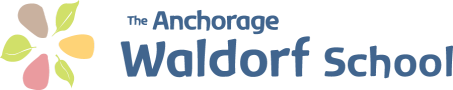 January 13, 2021, 7-9:00 pm In Person / Zoom “May we strive together with good will to form a community, Where the gifts of each one are acknowledged and where each one does one’s best, That the highest spiritual powers may help us bring forth a school worthy of all children - that they may learn to live and breathe in spirit awareness, blessing the world with their deeds.” 1. TO ORDER 2. ROLL CALL Shane Kingry
Tre-C Dumais 
Michele 
Renee Parks
Vincent Fisher
Brenda Almundson
Stacey Cooper
Shannon Herda
Gretchen Klein
Stephanie Smith
Ann Harris
Ashli Mackey3. IMPACT MOMENT 4. APPROVAL OF AGENDA - Approved. 5. WELCOME TO VISITORS 6. CONSENT AGENDA: (Items listed under CONSENT AGENDA are considered to be routine by the School Board and will be approved in one motion unless a Board Member requests that an item be considered separately.) a. Approval of the December 2021 regular meeting minutes. Motion approved.b. Approval of the December 2021 administrative reports. Motion approved.7. ADMINISTRATIVE/BOARD REPORTS a. Executive Director - See attached report.b. Faculty Representative - See attached report.c. Development Director - See attached report.8. UNFINISHED BUSINESS a. On-going cultivation of possible board or committee members. - Several community members have been invited to attend board meetings. Alternate to BOT membership is serving on committee - ex: financial committee for those with a financial background. b. Next steps regarding tuition committee December presentation? January 27th? c. Community (staff, faculty, families) to strategic planning session. d. Spring fundraising event. 9. NEW BUSINESS - (These require motions for approval) a. Approval to increase Tuition/Preschool/Golden Cottage by 3% starting Fall 2022 (attachment of chart of tuition, teacher increases, Continuing Education SEED & Application for $2,500 in-house, and retreat, health, and retirement options) - Motion to increase tuition for grades, preschool and golden cottage by 3% for next year proposed and approved. b. Approval of teacher professional development funds (attachment of process/applications/etc.). - Discussion surrounding source of funding. Contracts currently include language for teachers/staff to use the SEED professional development fund before requesting/accessing AWS funds. Discussion surrounding the dedication of approximately 40% of the annual giving funds to a PD bucket fund to provide funding for teacher’s annual Waldorf training, ect. Tre-C presented a working draft of the Teacher Salary Schedule - which included language/information on funds available for professional development. Suggestion to look into incorporating financial incentive for obtaining a master’s degree based on AWSNA cohort conversation. Tabled. 10. INFORMATIONAL ITEMS a. AWS IRS 990 will be due in April. - Tabled, to be reviewed. b. AWS Annual Impact Report to the Community. - Tabled, to be reviewed and approved. c. Timeline for fire panel installation and preschool bathroom. d. ClickPickGive opportunity January through March 2022. - Discussion included linkage on the AWS website for efficiency. e. One current LLC (Friends of Anchorage Waldorf School) member would like to divest of their shares w/in 6 months. Two shares are available for new investors. Each share is approximately $10,500. Half shares are an option as well. - Community suggestion for BOT to write up a financial flier to send home so families can review/share with financial advisors. 11. ADVANCED PLANNING a. Board Strategic Planning: Scheduled for 7-9pm on Thursday January 27, 2022. Board trainings, strategic planning, capital & faculty improvements, tuition, budget and development planning. b. Regular Board Meeting: Schedule for 7pm on Thursday February 10, 2022 c. Committee Finance / Budget Planning FY 2022-202312. ON-GOING DISCUSSIONS 13. BOARD COMMENT 14. PUBLIC COMMENT 15. ADJOURN 16. CLOSED SESSION (Standing line item) a. To discuss matters, the immediate knowledge of which would clearly have an adverse effect upon the finances of the school. b. To discuss subjects that tend to prejudice the reputation and character of any person, provided the person may request a public discussion. c. To discuss matters which by law, municipal charter, or ordinance are required to be confidential. d. To discuss matters involving consideration of government records that by law are not subject to public disclosure